HTA Scholarship Cover SheetHemet Teacher's Association (HTA) will offer up to six scholarships in the amount of $300.00 each, to interested, qualified, graduating HUSD seniors, for the 2018-19 school year.HTA does not require a portfolio from the student for this scholarship, but the student must meet all criteria listed below to apply:Must have a GPA of 3.0 or betterMust be a student attending and graduating from one of the Hemet Unified schools: Alessandro Continuation, Hamilton HS, Helen Hunt Jackson College Prep HS, Hemet HS, Tahquitz HS, West Valley HS, Western Center AcademyMust have a Parent/Guardian who is a member of the Collective Bargaining Unit (HTA) (i.e. Teacher, Counselor, SLP's, Psychologist, District Nurse)Must fill out the application completely and attach an unofficial transcript that covers 9th grade through the first semester of Senior Year.Must meet deadline!  This year the date is March 29, 2019.The applications will be available through the HTA website or from the HTA office and must be submitted to the HTA office by 4:00 p.m. March 29, 2019.Thank you,HTA Executive Board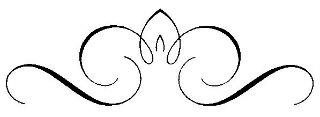 HEMET TEACHERS ASSOCIATIONScholarship ApplicationAPPLICANT INFORMATIONAPPLICANT INFORMATIONAPPLICANT INFORMATIONAPPLICANT INFORMATIONAPPLICANT INFORMATIONAPPLICANT INFORMATIONAPPLICANT INFORMATIONAPPLICANT INFORMATIONAPPLICANT INFORMATIONAPPLICANT INFORMATIONAPPLICANT INFORMATIONAPPLICANT INFORMATIONAPPLICANT INFORMATIONAPPLICANT INFORMATIONAPPLICANT INFORMATIONAPPLICANT INFORMATIONLast NameFirst NameM.I.M.I.Street AddressApt. #CityStateZIPPhoneE-mail AddressDate of BirthSocial Security No. (for tax purposes)Social Security No. (for tax purposes)First Name of HTA MemberFirst Name of HTA MemberFirst Name of HTA MemberFirst Name of HTA MemberLast Name of HTA MemberLast Name of HTA MemberLast Name of HTA MemberRelationship to HTA MemberRelationship to HTA MemberRelationship to HTA MemberRelationship to HTA MemberJob Title of HTA MemberJob Title of HTA MemberJob Title of HTA MemberNumber of Community Service Hours Completed During High SchoolNumber of Community Service Hours Completed During High SchoolNumber of Community Service Hours Completed During High SchoolNumber of Community Service Hours Completed During High SchoolNumber of Community Service Hours Completed During High SchoolNumber of Community Service Hours Completed During High SchoolNumber of Community Service Hours Completed During High SchoolNumber of Community Service Hours Completed During High SchoolNumber of Community Service Hours Completed During High SchoolEDUCATIONEDUCATIONEDUCATIONEDUCATIONEDUCATIONEDUCATIONEDUCATIONEDUCATIONEDUCATIONEDUCATIONEDUCATIONEDUCATIONEDUCATIONEDUCATIONEDUCATIONEDUCATIONHigh School Name   High School Name   High School Name   Current GPACurrent GPACurrent GPACurrent GPAEnclose an unofficial transcript with application. Must include Freshman through 1st semester Senior year.Enclose an unofficial transcript with application. Must include Freshman through 1st semester Senior year.Enclose an unofficial transcript with application. Must include Freshman through 1st semester Senior year.Enclose an unofficial transcript with application. Must include Freshman through 1st semester Senior year.Enclose an unofficial transcript with application. Must include Freshman through 1st semester Senior year.Enclose an unofficial transcript with application. Must include Freshman through 1st semester Senior year.Enclose an unofficial transcript with application. Must include Freshman through 1st semester Senior year.Enclose an unofficial transcript with application. Must include Freshman through 1st semester Senior year.Enclose an unofficial transcript with application. Must include Freshman through 1st semester Senior year.Enclose an unofficial transcript with application. Must include Freshman through 1st semester Senior year.Enclose an unofficial transcript with application. Must include Freshman through 1st semester Senior year.Enclose an unofficial transcript with application. Must include Freshman through 1st semester Senior year.Enclose an unofficial transcript with application. Must include Freshman through 1st semester Senior year.Enclose an unofficial transcript with application. Must include Freshman through 1st semester Senior year.Enclose an unofficial transcript with application. Must include Freshman through 1st semester Senior year.Enclose an unofficial transcript with application. Must include Freshman through 1st semester Senior year.RECOMMENDATIONRECOMMENDATIONRECOMMENDATIONRECOMMENDATIONRECOMMENDATIONRECOMMENDATIONRECOMMENDATIONRECOMMENDATIONRECOMMENDATIONRECOMMENDATIONRECOMMENDATIONRECOMMENDATIONRECOMMENDATIONRECOMMENDATIONRECOMMENDATIONRECOMMENDATIONPlease obtain one teacher recommendation (may not be a relative).Please obtain one teacher recommendation (may not be a relative).Please obtain one teacher recommendation (may not be a relative).Please obtain one teacher recommendation (may not be a relative).Please obtain one teacher recommendation (may not be a relative).Please obtain one teacher recommendation (may not be a relative).Please obtain one teacher recommendation (may not be a relative).Please obtain one teacher recommendation (may not be a relative).Please obtain one teacher recommendation (may not be a relative).Please obtain one teacher recommendation (may not be a relative).Please obtain one teacher recommendation (may not be a relative).Please obtain one teacher recommendation (may not be a relative).Please obtain one teacher recommendation (may not be a relative).Please obtain one teacher recommendation (may not be a relative).Please obtain one teacher recommendation (may not be a relative).Please obtain one teacher recommendation (may not be a relative).Teacher NameTeacher NameGrade Level and SubjectTeacher:  In a few words, describe the above student and his/her performance in your class.  Please include any other information that may be useful to know about the applicant.  Thank you.  (Can be filled in or attach a separate paper)Teacher:  In a few words, describe the above student and his/her performance in your class.  Please include any other information that may be useful to know about the applicant.  Thank you.  (Can be filled in or attach a separate paper)Teacher:  In a few words, describe the above student and his/her performance in your class.  Please include any other information that may be useful to know about the applicant.  Thank you.  (Can be filled in or attach a separate paper)Teacher:  In a few words, describe the above student and his/her performance in your class.  Please include any other information that may be useful to know about the applicant.  Thank you.  (Can be filled in or attach a separate paper)Teacher:  In a few words, describe the above student and his/her performance in your class.  Please include any other information that may be useful to know about the applicant.  Thank you.  (Can be filled in or attach a separate paper)Teacher:  In a few words, describe the above student and his/her performance in your class.  Please include any other information that may be useful to know about the applicant.  Thank you.  (Can be filled in or attach a separate paper)Teacher:  In a few words, describe the above student and his/her performance in your class.  Please include any other information that may be useful to know about the applicant.  Thank you.  (Can be filled in or attach a separate paper)Teacher:  In a few words, describe the above student and his/her performance in your class.  Please include any other information that may be useful to know about the applicant.  Thank you.  (Can be filled in or attach a separate paper)Teacher:  In a few words, describe the above student and his/her performance in your class.  Please include any other information that may be useful to know about the applicant.  Thank you.  (Can be filled in or attach a separate paper)Teacher:  In a few words, describe the above student and his/her performance in your class.  Please include any other information that may be useful to know about the applicant.  Thank you.  (Can be filled in or attach a separate paper)Teacher:  In a few words, describe the above student and his/her performance in your class.  Please include any other information that may be useful to know about the applicant.  Thank you.  (Can be filled in or attach a separate paper)Teacher:  In a few words, describe the above student and his/her performance in your class.  Please include any other information that may be useful to know about the applicant.  Thank you.  (Can be filled in or attach a separate paper)Teacher:  In a few words, describe the above student and his/her performance in your class.  Please include any other information that may be useful to know about the applicant.  Thank you.  (Can be filled in or attach a separate paper)Teacher:  In a few words, describe the above student and his/her performance in your class.  Please include any other information that may be useful to know about the applicant.  Thank you.  (Can be filled in or attach a separate paper)Teacher:  In a few words, describe the above student and his/her performance in your class.  Please include any other information that may be useful to know about the applicant.  Thank you.  (Can be filled in or attach a separate paper)Teacher:  In a few words, describe the above student and his/her performance in your class.  Please include any other information that may be useful to know about the applicant.  Thank you.  (Can be filled in or attach a separate paper)SHORT ANSWER1. Explain your High School experience. Include any information on your experiences with extracurricular activities.2. What are your plans for the future?3. Discuss why you believe you should receive this scholarship?APPLICANT’S CERTIFICATIONAPPLICANT’S CERTIFICATIONAPPLICANT’S CERTIFICATIONAPPLICANT’S CERTIFICATIONI certify that my answers and information are true and complete to the best of my knowledge.If I am awarded this scholarship, I understand that false or misleading information in my application may result in a return of the monies issued to me.I certify that my answers and information are true and complete to the best of my knowledge.If I am awarded this scholarship, I understand that false or misleading information in my application may result in a return of the monies issued to me.I certify that my answers and information are true and complete to the best of my knowledge.If I am awarded this scholarship, I understand that false or misleading information in my application may result in a return of the monies issued to me.I certify that my answers and information are true and complete to the best of my knowledge.If I am awarded this scholarship, I understand that false or misleading information in my application may result in a return of the monies issued to me.SignatureDate